          МБУК  Тужинская ЦБС,            Центральная детская библиотека         Блокада  Ленинграда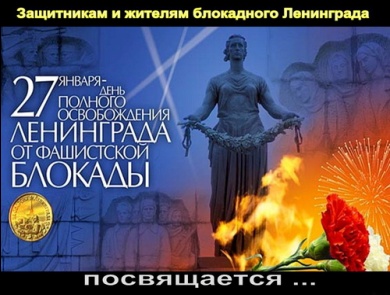     (полная изоляция города               от всей страны)длилась с 8 сентября 1941 года по 27 января 1944 года, приблизительно 900 дней.За эти дни умерло 800 тысяч человек  (почти 1 тысяча каждый день)     Если перевести цифры на наш посёлок,  то   за каждые 5 дней умирало количество всех жителей нашей  Тужи.  Поэты Юрий Петрович Воронов и  Ольга Берггольц сами находились в окружённом фашистском кольце, поэтому  писали  о блокаде Ленинграда не понаслышке. «Вместо супа – бурда из столярного клея,    Вместо чая – заварка сосновой  хвои…» - писал Ю. П. Воронов о еде.  Через Ладогу была проложена  легендарная  Дорога жизнипгт. Тужа,  2017 год          МБУК  Тужинская ЦБС,            Центральная детская библиотека         Блокада  Ленинграда    (полная изоляция города               от всей страны)длилась с 8 сентября 1941 года по 27 января 1944 года, приблизительно 900 дней.За эти дни умерло 800 тысяч человек  (почти 1 тысяча каждый день)    Если перевести цифры на наш посёлок,  то   за каждые 5 дней умирало количество всех жителей нашей  Тужи. Поэты Юрий Петрович Воронов и  Ольга Берггольц сами находились в окружённом фашистском кольце, поэтому  писали  о блокаде Ленинграда не понаслышке. «Вместо супа – бурда из столярного клея,    Вместо чая – заварка сосновой  хвои…» - писал Ю. П. Воронов о еде.  Через Ладогу была проложена  легендарная  Дорога жизнипгт. Тужа,  2017 год          МБУК  Тужинская ЦБС,            Центральная детская библиотека         Блокада  Ленинграда    (полная изоляция города               от всей страны)длилась с 8 сентября 1941 года по 27 января 1944 года, приблизительно 900 дней.За эти дни умерло 800 тысяч человек  (почти 1 тысяча каждый день)     Если перевести цифры на наш посёлок,  то   за каждые 5 дней умирало количество всех жителей нашей  Тужи.  Поэты Юрий Петрович Воронов и  Ольга Берггольц сами находились в окружённом фашистском кольце, поэтому  писали  о блокаде Ленинграда не понаслышке. «Вместо супа – бурда из столярного клея,    Вместо чая – заварка сосновой  хвои…» - писал Ю. П. Воронов о еде.  Через Ладогу была проложена  легендарная  Дорога жизнипгт. Тужа,  2017 год          МБУК  Тужинская ЦБС,            Центральная детская библиотека         Блокада  Ленинграда    (полная изоляция города               от всей страны)длилась с 8 сентября 1941 года по 27 января 1944 года, приблизительно 900 дней.За эти дни умерло 800 тысяч человек  (почти 1 тысяча каждый день)      Если перевести цифры на наш посёлок,  то   за каждые 5 дней умирало количество всех жителей нашей  Тужи .Поэты Юрий Петрович Воронов и  Ольга Берггольц сами находились в окружённом фашистском кольце, поэтому  писали  о блокаде Ленинграда не понаслышке. «Вместо супа – бурда из столярного клея,    Вместо чая – заварка сосновой  хвои…» - писал Ю. П. Воронов о еде.  Через Ладогу была проложена  легендарная  Дорога жизнипгт. Тужа,  2017 год